Educació Física. Escola Alfons I.Tal com estem fent aquestes setmanes, des de l’Àrea d’Educació Física de l’Escola Alfons I, seguint les indicacions marcades pel Departament d’Educació, us fem arribar un seguit de tasques per a que els i les alumnes del centre les realitzin a casa.Igualment volem seguir aprofitant l’oportunitat que tenim per agrair-vos tota la feina que esteu fent aquestes setmanes i la gran implicació que hem rebut per la vostra part, tant per participar de les propostes d’activitat física que us vàrem facilitar com per retornar-nos l’avaluació a través de l’aplicació Dinantia o mitjançant altres eines com pot ser l’email efalfons1puigcerda@gmail.com. Sou genials!!!En el mateix sentit, també voldríem aprofitar per tornar a exposar-vos alguns aspectes:La nostra intenció és oferir-vos idees per passar una estona divertida, que us ajudi a trencar la monotonia del dia a dia tancats/des a casa i, si pot ser, contribuir a que no deixeu de riure plegats.Per tant, si us plau, no us atabaleu per fer les tasques d’educació física, el més important és que vosaltres i els que estimeu estigueu el millor possible i si realitzar les activitats que se us proposen resulta un maldecap, no les feu!!! L’evolució dels vostres fills i filles a l’escola no en dependrà en absolut. Us ho prometem de tot cor.Teniu tota la llibertat per canviar qualsevol activitat de les que us proposem per una altra que resulti més del vostre gust o que us sigui més accessible a nivell de material, espai, etc. No tots/es disposeu dels mateixos espais, temps, etc. És per això que hem intentat presentar propostes el més adaptables i modificables possible afegint-hi alguns dels suggeriments que ens esteu fent arribar.També us volem dir que, probablement, més important que seguir els nostres reptes o recomanacions, ara és sortir al carrer a moure-us i aprofitar l’hora diària que cada infant disposa a tal efecte!!! Això si, no us oblideu de respectar les normes de seguretat. Per nosaltres, cada hora d’activitat física al carrer és com si superéssiu tots els nostres reptes!!!Finalment, com ja us vam dir en relació a l’avaluació, al llarg dels dos primers mesos, hem recollit suficient informació dels vostres fills i filles com per poder-los avaluar tranquil·lament a final de curs. Així doncs, del vostre feedback no en dependrà l’avaluació final de l’alumnat (si el Departament no ens diu el contrari), sinó que l’emprarem per complementar totes les anotacions recollides fins ara.Setmana del 18 al 22 de maigTal com us hem presentat les setmanes precedents us proposem que diàriament feu les següents 3 activitats:10-15’ d’activitat física diària (exceptuant el cap de setmana): ballar (teniu una llista de cançons al Nodes de l’escola), fer un circuit, botar una pilota amb diferents desplaçaments (endavant, enrere, saltant a peus junts o peu coix...).1 joc de taula al dia (exceptuant el cap de setmana): el joc és un contingut fonamental de la nostra àrea, degut a les circumstàncies, els jocs amb predomini de moviment són difícils de fer a casa, motiu pel qual us encoratgem a jugar a d’altres jocs menys dinàmics com l’Oca (recordeu que també podeu jugar a l’Oca esportiva), l’Uno, el Parxís, el Mikado, els escacs o qualsevol altre que tingueu per casa.5-10’ de relaxació diària (exceptuant el cap de setmana): podem fer massatges per parelles amb els pares o germans o bé realitzar 6-7 postures de ioga de les que podeu trobar en alguna de les aplicacions que us vàrem indicar fa algunes setmanes.Finalment, per tal que tingueu coneixement de com mirarem d’avaluar el treball setmanal, us facilitem l’enllaç a la rúbrica que hem publicat al NODES:ENLLAÇ A LA RÚBRICATEMA DE LA SETMANA: CIRCUITS, BALL I JOCS AMB PILOTATEMA DE LA SETMANA: CIRCUITS, BALL I JOCS AMB PILOTATEMA DE LA SETMANA: CIRCUITS, BALL I JOCS AMB PILOTATEMA DE LA SETMANA: CIRCUITS, BALL I JOCS AMB PILOTATEMA DE LA SETMANA: CIRCUITS, BALL I JOCS AMB PILOTATEMA DE LA SETMANA: CIRCUITS, BALL I JOCS AMB PILOTAPel que sembla els circuits són una de les activitats estrella!!! Què bé, no obstant, sabem que a casa, per moltes famílies, no és gens senzill fer-ho. Per això us demanem que no us estresseu i feu el que bonament podeu. En el repte 1 us tornem a proposar que creeu un circuit (avui amb poc espai en tindrem prou). També cal que recordeu que, un cop fet, us recomanem que l’aprofiteu i el feu el màxim de cops possible.També ha estat molt demandat la possibilitat d’oferir-vos idees per ballar i jugar. Aquesta setmana us proposem realitzar una coreografia musical amb el propi cos i, finalment, hem afegit jocs per treballar el reconeixement del nostre esquema corporal!!!Pel que sembla els circuits són una de les activitats estrella!!! Què bé, no obstant, sabem que a casa, per moltes famílies, no és gens senzill fer-ho. Per això us demanem que no us estresseu i feu el que bonament podeu. En el repte 1 us tornem a proposar que creeu un circuit (avui amb poc espai en tindrem prou). També cal que recordeu que, un cop fet, us recomanem que l’aprofiteu i el feu el màxim de cops possible.També ha estat molt demandat la possibilitat d’oferir-vos idees per ballar i jugar. Aquesta setmana us proposem realitzar una coreografia musical amb el propi cos i, finalment, hem afegit jocs per treballar el reconeixement del nostre esquema corporal!!!Pel que sembla els circuits són una de les activitats estrella!!! Què bé, no obstant, sabem que a casa, per moltes famílies, no és gens senzill fer-ho. Per això us demanem que no us estresseu i feu el que bonament podeu. En el repte 1 us tornem a proposar que creeu un circuit (avui amb poc espai en tindrem prou). També cal que recordeu que, un cop fet, us recomanem que l’aprofiteu i el feu el màxim de cops possible.També ha estat molt demandat la possibilitat d’oferir-vos idees per ballar i jugar. Aquesta setmana us proposem realitzar una coreografia musical amb el propi cos i, finalment, hem afegit jocs per treballar el reconeixement del nostre esquema corporal!!!Pel que sembla els circuits són una de les activitats estrella!!! Què bé, no obstant, sabem que a casa, per moltes famílies, no és gens senzill fer-ho. Per això us demanem que no us estresseu i feu el que bonament podeu. En el repte 1 us tornem a proposar que creeu un circuit (avui amb poc espai en tindrem prou). També cal que recordeu que, un cop fet, us recomanem que l’aprofiteu i el feu el màxim de cops possible.També ha estat molt demandat la possibilitat d’oferir-vos idees per ballar i jugar. Aquesta setmana us proposem realitzar una coreografia musical amb el propi cos i, finalment, hem afegit jocs per treballar el reconeixement del nostre esquema corporal!!!Pel que sembla els circuits són una de les activitats estrella!!! Què bé, no obstant, sabem que a casa, per moltes famílies, no és gens senzill fer-ho. Per això us demanem que no us estresseu i feu el que bonament podeu. En el repte 1 us tornem a proposar que creeu un circuit (avui amb poc espai en tindrem prou). També cal que recordeu que, un cop fet, us recomanem que l’aprofiteu i el feu el màxim de cops possible.També ha estat molt demandat la possibilitat d’oferir-vos idees per ballar i jugar. Aquesta setmana us proposem realitzar una coreografia musical amb el propi cos i, finalment, hem afegit jocs per treballar el reconeixement del nostre esquema corporal!!!Pel que sembla els circuits són una de les activitats estrella!!! Què bé, no obstant, sabem que a casa, per moltes famílies, no és gens senzill fer-ho. Per això us demanem que no us estresseu i feu el que bonament podeu. En el repte 1 us tornem a proposar que creeu un circuit (avui amb poc espai en tindrem prou). També cal que recordeu que, un cop fet, us recomanem que l’aprofiteu i el feu el màxim de cops possible.També ha estat molt demandat la possibilitat d’oferir-vos idees per ballar i jugar. Aquesta setmana us proposem realitzar una coreografia musical amb el propi cos i, finalment, hem afegit jocs per treballar el reconeixement del nostre esquema corporal!!!Descripció de les activitats proposadesRepresentació gràficaAvaluació del repteAvaluació del repteAvaluació del repteAvaluació del repteDescripció de les activitats proposadesRepresentació gràficaNo intentatIntentatAssolitSuperatRepte 1Creem un circuit a casa per desplaçar-nos de les maneres més diverses i divertides que se’ns ocorrin (el lloc i la distribució dependrà de cada pis o casa i de l’espai disponible).Avui la confecció del circuit serà totalment lliure en quan a la distribució d’activitats i a l’elecció d’aquestes, només us demanem que intenteu incloure un mínim de 10 accions diferents com ara salts (a peus junts, peu coix...), girs, croquetes, equilibris, reptacions pel terra (bocaterrosa i panxa enlaire)...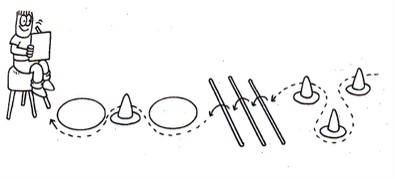 Descripció de les activitats proposadesRepresentació gràficaAvaluació del repteAvaluació del repteAvaluació del repteAvaluació del repteDescripció de les activitats proposadesRepresentació gràficaNo intentatIntentatAssolitSuperatRepte 2Què us sembla si avui us proposem una coreografia per fer música amb el propi cos? El tutorial que us presentem està en francès però segur que l’entendreu molt bé!!!https://www.youtube.com/watch?v=e8ra6DwvBa4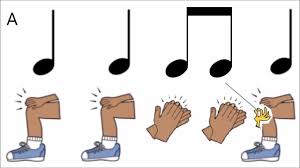 Repte 3Per aquest repte ens estirarem a terra, posarem 5-6 objectes de diferents mides i pes al costat o dels peus i intentarem fer les següents accions:Agafar-los amb els peus i passar-los a les mans.Agafar-los amb els peus i posar-los darrera del cap.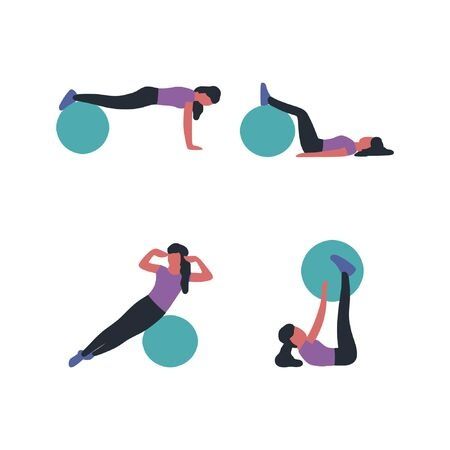 Repte 4Tornem amb l’equilibri... Recordeu el repte de la setmana passada on havíeu de posar-vos un rotlle de paper higiènic al cap i intentar aguantar-lo? Doncs aquesta setmana heu d’intentar, a més a més, fer un gir sencer i, després, intentar seure a terra sense que el rotlle us caigui a terra!!!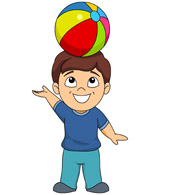 Repte 5Fa uns dies vàrem publicar una notícia al NODES sobre els Jocs Olímpics (notícia). Ara us proposem una activitat relacionada.En el següent enllaç (arxiu word o pdf) trobareu una taula amb dibuixos, escolliu-ne els que més us agradin i intenteu imitar la imatge que veieu i, després representar l’esport que s’hi veu.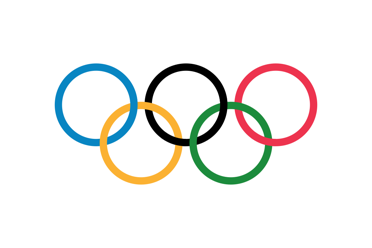 Observacions: si als més grans us sembla que la coreografia és massa fàcil podeu intentar començar a fer la que hem proposat pel Cicle Mitjà. Pel que fa al repte 5, si voleu també podeu fer dibuixos que representin els esports!!! A més a més, us deixem un enllaç per si teniu dubtes dels esports que apareixen a la taula que us hem adjuntat (Word o PDF).Observacions: si als més grans us sembla que la coreografia és massa fàcil podeu intentar començar a fer la que hem proposat pel Cicle Mitjà. Pel que fa al repte 5, si voleu també podeu fer dibuixos que representin els esports!!! A més a més, us deixem un enllaç per si teniu dubtes dels esports que apareixen a la taula que us hem adjuntat (Word o PDF).Observacions: si als més grans us sembla que la coreografia és massa fàcil podeu intentar començar a fer la que hem proposat pel Cicle Mitjà. Pel que fa al repte 5, si voleu també podeu fer dibuixos que representin els esports!!! A més a més, us deixem un enllaç per si teniu dubtes dels esports que apareixen a la taula que us hem adjuntat (Word o PDF).Observacions: si als més grans us sembla que la coreografia és massa fàcil podeu intentar començar a fer la que hem proposat pel Cicle Mitjà. Pel que fa al repte 5, si voleu també podeu fer dibuixos que representin els esports!!! A més a més, us deixem un enllaç per si teniu dubtes dels esports que apareixen a la taula que us hem adjuntat (Word o PDF).Observacions: si als més grans us sembla que la coreografia és massa fàcil podeu intentar començar a fer la que hem proposat pel Cicle Mitjà. Pel que fa al repte 5, si voleu també podeu fer dibuixos que representin els esports!!! A més a més, us deixem un enllaç per si teniu dubtes dels esports que apareixen a la taula que us hem adjuntat (Word o PDF).Observacions: si als més grans us sembla que la coreografia és massa fàcil podeu intentar començar a fer la que hem proposat pel Cicle Mitjà. Pel que fa al repte 5, si voleu també podeu fer dibuixos que representin els esports!!! A més a més, us deixem un enllaç per si teniu dubtes dels esports que apareixen a la taula que us hem adjuntat (Word o PDF).Observacions: si als més grans us sembla que la coreografia és massa fàcil podeu intentar començar a fer la que hem proposat pel Cicle Mitjà. Pel que fa al repte 5, si voleu també podeu fer dibuixos que representin els esports!!! A més a més, us deixem un enllaç per si teniu dubtes dels esports que apareixen a la taula que us hem adjuntat (Word o PDF).